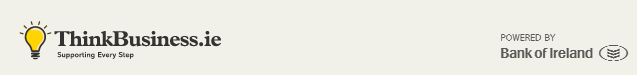 Company Logo[Your business name goes here]Refer to the ThinkBusiness.ie eCommerce guides for more details on commissioning an eCommerce project. Disclaimer: We do not accept any liability for the information or consequences of any actions taken based on the information contained on this website. You should not rely on any information contained on the website in relation to a specific issue or decision without taking financial, banking, investment or other advice from an appropriately qualified professional adviser. We take no responsibility for the accuracy of information contained in the materials contained on this website and we do not make any representations or warranties in respect of such information. Please refer to our Terms of Use for further details. © Bank of Ireland 2015 Bank of Ireland is regulated by the Central Bank of Ireland. By proceeding any further you will be deemed to have read our 'Terms of Use' and 'Privacy Statement'Table of Contents [This table of content is automatically generated.  When you have completed the eCommerce template you should update the table in MS Word]Confidentiality Agreement[Because of the confidential nature of the information you will provide in this document to a web developer you may wish to include a brief statement about confidentiality in the space below][Insert text of agreement here]- - - - - - - - - - - - - - - - - - - - - - - - - - - - - - - - -[Signature]- - - - - - - - - - - - - - - - - - - - - - - - - - - - - - - - -[Date]Purpose of document[You should state what this document is designed to do – invite web development suppliers to submit proposals for design and development of an eCommerce website]. 1.	Company Description [Include details here that will assist a web developer understand your business.  Below are some sample headings:Company historyProducts or servicesBusiness objectivesTarget markets – existing or potential, who may be served by the new siteTarget customers – existing or potential, who may be served by the new siteCurrent sales channels, such as retail, online, distributors Main competitors, including web addresses]2.	Current website details[Include details of your existing website here.  The amount of detail given will vary from one business to the next and whether you plan to enhance a current website with an eCommerce facility or create a new eCommerce site to replace an existing website. Below are some sample headings:Background to current site – who developed it? when?Technologies in use – Content Management System (CMS), other systems that may be integrated into site e.g. Customer Relationship Management (CRM), stock management systems etcBranding - whether current site reflects the brand of your business, product or serviceHosting arrangementsSite management details – who does what?Features on current site that will remain, in the event of an upgrade of an existing site]3.   Competitor and other websites[List competitor and/or other websites which you think are relevant.  Identify what you believe is good about the user experience, the eCommerce offering or other aspects of the site.  Provide links to the websites.]4.   eCommerce website objectives[In this section you should set out very clear objectives for the proposed eCommerce website and how it will support your business goals.  Objectives will differ from one business to the next. Below are some examples of eCommerce objectives that may be relevant:Reach target customers – demographics, geographic region, etcMeet revenue targets for online sales with new or existing customers or in new or existing markets or market segmentsIncrease brand awareness of products or servicesCapture email addresses for email marketingEncourage site registrationsEnter new geographic markets with localised eCommerce web presence]5. Project requirements[Provide an overview of the project and what is in scope and what is out of scope. If you are planning to launch the website in different phases, provide a description of each phase and what is in and out of scope for each phase. Provide as much detail as possible under each of the headings shown below].5.1   Design requirements[If you have an existing website, you should indicate whether you plan to fully or partially update the site design.  If you want a new site design as part of this project, you should state whether you have existing brand identity materials, such as a logo, colour palette and brand guidelines, which will be available to the developer. If you require the developer to create a new brand identity from scratch, then state this and indicate what other uses you have for the logo and brand materials e.g. on letterhead or business cards.]  5.2   Technical requirements[You should provide details of the likely eCommerce and other development requirements.  The table below includes many of the standard technical features of smaller eCommerce solutions. You should review this list and amend the table according to your business needs.  You should include additional requirements in the last column of the table.  This list of requirements is not exhaustive.  You should add additional rows and details to meet your business needs.5.3    Hosting and security requirements[You should request that suppliers sets out details of appropriate web hosting to include:Availability of service - uptime 99.99%Site performance - site response time for user on typical internet connection.Capacity and scalability – details of how much traffic the site can handle in peaksBackup and recovery, recovery time objectivities if site offlineAccess controls and site securityYou should also ask for detail of the security features of their proposed technologies and hosting You should request that technologies to be used should include robust security features to avoid unauthorised access, keep user details secure and maintain the integrity of the systems.  You should request that any reported vulnerable extensions or add-ons should not be used.]  5.4    Support requirements[The type of support and maintenance agreement proposed should include details of annual maintenance charge for defined amount of support recommended by the supplier together with details of any additional charges involved. Agreed service levels and hours of support e.g. office hours only, 24/7 required should be specified.You should ask that suppliers to provide details of system maintenance services, such as version upgrades and security patches to the website and eCommerce system]  Training and documentation requirements[You should indicate how many people within your business will require training from the supplier in the new system. You should also request details of supporting documentation]6. Proposals from suppliers[You should request written proposals from suppliers to include the following:Company profileDetails of three reference projects that met similar requirements to yours,Contact details of clients for those projectsProfile of primary member of team who will be the main contact pointProfiles of other team members Detailed responses to your requirements under each of the headings shown in the Project Requirements sectionA costing schedule broken down as followsDesignDevelopmentHosting and securityTrainingSupportA sample Service Level Agreement to cover hosting, security, support and other requirements]RequirementsIn scope(yes or no)Additional details or requirementsGeneral eCommerce requirementsGeneral eCommerce requirementsGeneral eCommerce requirementsStorefront integrates with existing Content Management System (CMS)Inbuilt CMS capabilities - ability to edit content/layout of storefront for promotions Personalisation tools to control cross sells, up sellsProduct image management system – support for thumbnails, image zoom, multiple images per productProduct catalogueProduct catalogueProduct catalogueSupport any product typeMust be easily managed by staff, including ability to add and edit product categories. Browse by product category, variant, price, attribute (e.g. colour or size)Search:  search by product category, variant, price, attributeUser InteractionUser InteractionUser InteractionBlogFrequently asked questions (FAQs)Customer forumSocial media sharingProduct reviews and ratingsIntegrationIntegrationIntegrationWebsite – eCommerce solution must integrate with existing website Analytics – eCommerce site must integrate with existing website analytics package such as Google Analytics and also with specified eCommerce analytics package, such as Google Analytics for eCommerceEmail – existing email system sends responses to customer activity on new website e.g. form completion, transactions Other systems – activity on website is tracked and reported to existing Customer Relationship Management (CRM) system, stock management and other systems.  Provide details of those systems in the right hand column.Database integration – customer contact details are captured from website into existing databases e.g. email marketing databases.  Provide details of those systems in the right hand columnAccounts/business analytics integration – financial transactions on website are captured by existing accounting system and generate workflow and reports for finance and sales. Provide details of those systems in the right hand columnSearch engine optimisation and marketingSearch engine optimisation and marketingSearch engine optimisation and marketingAutomatically generated and updated machine-readable sitemap is incorporated into siteHuman readable URLs on all pagesKey metadata of pages (HTML title, description and keywords) is editable independently of each otherWebmaster tools (Google, Bing) installed and configuredNewsletter sign up form included.  Include details of existing email marketing software or ask developer to propose a software solutionDiscount coupon codesBasket and checkoutBasket and checkoutBasket and checkoutSimple purchase pathway and checkout Guest purchase /one page checkout Payment by credit card or debit card (if you have a merchant account with your bank or plan to set one up)Third party payments (e.g. PayPal, Realex) – you may opt for these only or you may have a third party service, as well as operating a merchant accountOther payment/incentive features, such as  loyalty schemes, wish lists and gift tokensOrder managementOrder managementOrder managementView, edit or create orders from administration panelCustomer order tracking /history /printable invoices Multi-channel support (e.g. click and collect)